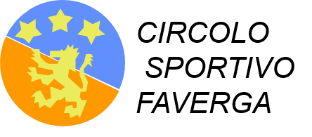 Autorizzazione dei genitori per la partecipazione dei minorenni al torneo “Faverga… in volley”! giugno 2024”Il sottoscritto/a  ___________________________________ nato/a _______________________________               il _______________  residente a __ ________________________________ autorizza il/la proprio figlio/a   (Cognome Nome)  ______________________________________________________________  a partecipare al sopra citato torneo e dichiara di approvare tale iniziativa per conto del minore stesso.Il torneo si svolgerà a Faverga - Belluno sabato 1  e domenica 2 giugno 2024 e dichiara di essere al corrente del programma della manifestazione.Data :  ___/_____/__________                 Firma:  Ai sensi della legge sulla privacy, autorizzo l’organizzazione all’utilizzo dei dati sensibili di questo modulo solo per  questa specifica occasione e al fine di completare l’iscrizione stessa.Data :  ____/_____/___________                 Firma:  